                  Рашевская Ирина Анатольевна                  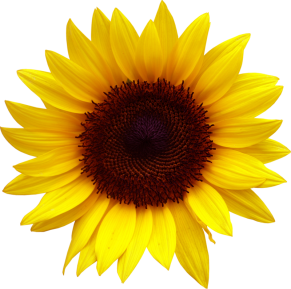                         МАОУ «Гимназия № 8»            ТЕМА: Выращивание подсолнуха.         «Чудо на окне. Условия роста растения»                      Начальный уровень (1-4 класс)          Номинация: «Практики дистанционного обучения детей»Определение проблемы-Что может быть лучше, чем выращивание подсолнечника, семена красивые, а растения хорошо растут, и их можно измерять каждую неделю, что является прекрасным связующим звеном с математикой.-Попробуйте понаблюдать за семенами и предсказать, какими они могут быть, живые они или неживые. Затем весной можно было бы посадить семена, и дети могли бы проводить наблюдения каждую неделю, рисуя то, что они видят. Многие дети думают, что для того, чтобы быть живым, что-то должно двигаться, наблюдение за тем, как семена превращаются в растения, может помочь детям увидеть, что даже если семена не двигались, они живы и просто «дремлют», ожидая условий для роста.-В нашем Уральском климате можно в апреле-мае посадить семена в стаканчики или спец.торфяные контейнеры, а затем при благоприятной погоде высадить на приусадебном участке.+ получиться красивая и яркая клумба возле школы.Выдвижение гипотезы исследовательского проектаМы предполагаем, что для роста и развития растения из семян необходимы определенные условия (условия выращивания)(Вода, свет, тепло, воздух, питательные вещества (подкормка)) Размеры подсолнухов будут соответствовать с заявленными размерами на пакете с семенами (масса, длинна, вкус, цвет и форма соцветия)Проведение расчета роста ростков каждую неделю Определение цели исследовательского проектаЦель работы - выращивание подсолнухов из семян в виде рассады и высаживание, в дальнейшем, в открытый грунт.(для учащихся и их родителей).-Вовлечь всех участников в активную исследовательскую деятельность.(для учителя).Разработка критериев оценки проекта (Google –форма )                критерии оценки исследовательского проекта:Самое главное, что в конце исследования, когда подсолнух созрел, мы можем его собрать и покормить птиц в кормушках (как небольшое продолжение к проекту – зимовка птиц и т.д.)Разработка проекта экспериментальной установки / подбор цифрового образовательного ресурсаЭкспериментальная установка на платформе –Google платформа  – разработка рейтинговых таблиц, заполнение учащимися ФОРМ, проведение различных тестов. Список дел (этапы работы) и т.д.Образовательные ресурсы,  Использование цифровых STEAM-ресурсов на занятии:-Изучение уроков на удалённке – ресурс : изучите  удаленные уроки (уроки расписаны по блокам-кейсам);-Ресурсы по предметам- Библиотека ресурсов (приложения для смартфонов и компьютера)  –Начальный уровень- ресурсы сформированы по группам –выбираем РАСТЕНИЯ –список состоит  из планов уроков, заданий и интерактивных ресурсов для поддержки обучения растениям в первый год обучения. Он содержит советы по использованию ресурсов, предложения по дальнейшему использованию и базовые знания предмета. • определить и назвать множество распространенных дикорастущих и садовых растений, включая лиственные и вечнозеленые деревья.• определить и описать базовую структуру множества распространенных цветковых растений, включая деревья.Ресурсы обучения –ресурсы для 1 года:-Части растения и их функции * подходят для домашнего обучения *-Выращивайте подсолнухи, делайте горшки для растений * подходящими для домашнего обучения *-Пакет "Семена и рост растений"-Растения * для домашнего обучения *-Образовательный пакет: деревья - статистика естественного движения населения, описание и измерение деревьевДля нашего исследования выбираем ресурс:Пакет "Семена и рост растений"КАТЕГОРИЯ:НАУКАМножество мероприятий, связанных с семенами и растениями, используйте их, выбирая и смешивая, в зависимости от ваших требований.Лист с заданиями «  Поедание растений» - отличный способ показать детям, что овощи - это растения. Дети могут думать, что овощи - это «овощи», а не часть растительного мира. Дети могли наблюдать за овощными растениями и определять, какие части растений мы едим. Это упражнение может привести к тому, что дети будут выращивать собственные овощи. Редис быстро растет и является большим любимцем кролика Питера. Салат-латук, морковь, фасоль или горох тоже очень интересно выращивать с детьми.Лобзик «  Подсолнечник»  укрепляет основные части растения. Дети могут раскрасить, вырезать, переупорядочить, склеить и обозначить перепутанную схему частей подсолнуха.Игра «Веселые цветы» позволяет детям развивать свои навыки наблюдения, пока они узнают о разных цветах. Дети могли посчитать количество лепестков на разных цветках и записать эти данные.http://www.saps.org.uk/ - примеры практических занятий и исследований за пределами классной комнаты, советы и подсказки.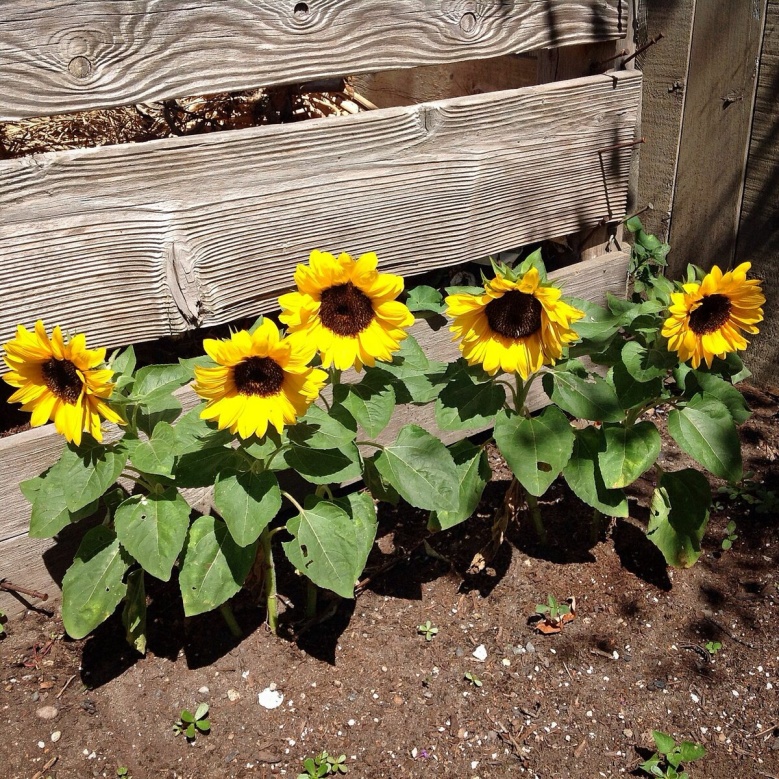 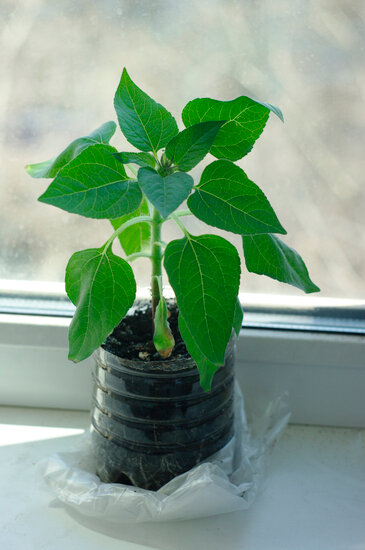 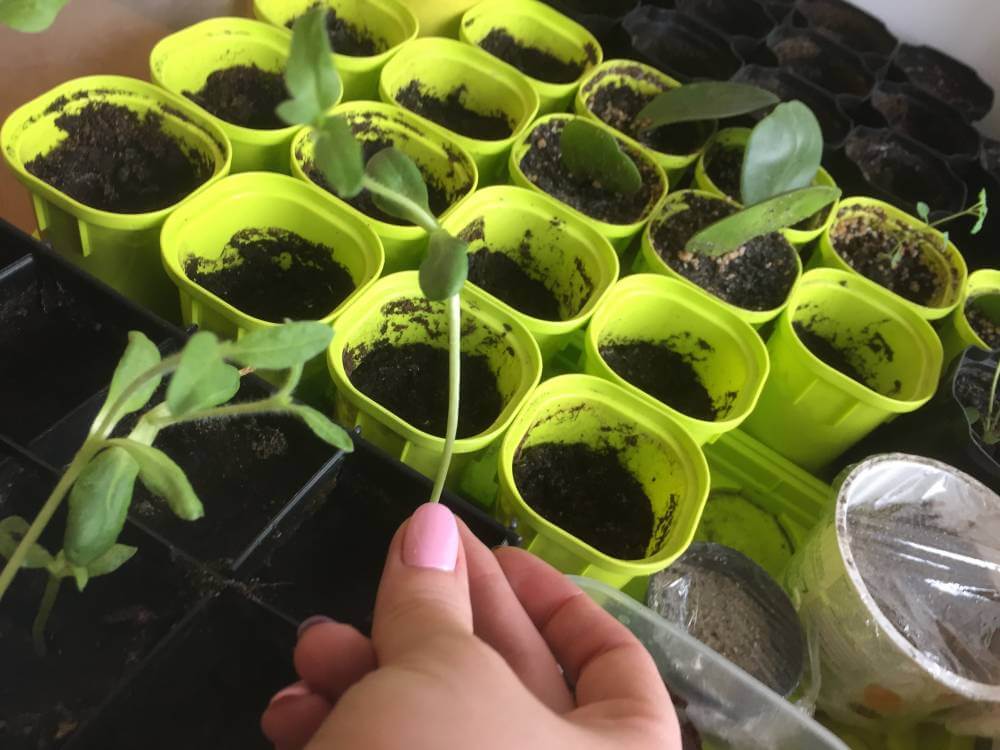 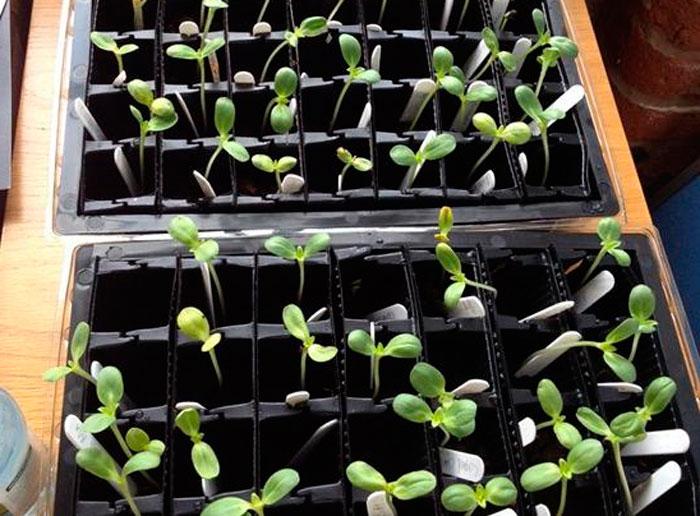 №ФИучастника     АпрельСемена, высадка,РОСТОК –Первый день (дата)     МайРазмер растения по наблюдениям 4недели (см.)      ИюньВысадка растений в открытый грунт (формирование клумбы, наблюдение, как приживается растение в открытом грунте)      ИюльРазмер растения в см., наблюдение сколько листьев, какой стебель и размер соцветия (см)       августПрезентация(фото, рисунок своего подсолнуха)12345….